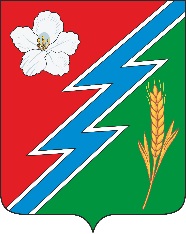 28.02.2022г. №25РОССИЙСКАЯ ФЕДЕРАЦИЯИРКУТСКАЯ ОБЛАСТЬОСИНСКИЙ МУНИЦИПАЛЬНЫЙ РАЙОНМАЙСКОЕ СЕЛЬСКОЕ ПОСЕЛЕНИЕАДМИНИСТРАЦИЯПОСТАНОВЛЕНИЕОБ УТВЕРЖДЕНИИ ФОРМЫ ПРОВЕРОЧНОГО ЛИСТА (СПИСОК) КОНТРОЛЬНЫХ ВОПРОСОВ, ОТВЕТЫ НА КОТОРЫЕ СВИДЕТЕЛЬСТВУЮТ О СОБЛЮДЕНИИ ИЛИ НЕСОБЛЮДЕНИИ КОНТРОЛИРУЕМЫМ ЛИЦОМ ОБЯЗАТЕЛЬНЫХ ТРЕБОВАНИЙ) ПРИ ПРОВЕДЕНИИ КОНТРОЛЬНЫХ МЕРОПРИЯТИЙ ПО МУНИЦИПАЛЬНОМУ ЗЕМЕЛЬНОМУ КОНТРОЛЮ НА ТЕРРИТОРИИ МУНИЦИПАЛЬНОГО ОБРАЗОВАНИЯ «МАЙСК»В целях соблюдения обязательных требований, установленных Федеральным законом от 06.10.2003 № 131-ФЗ «Об общих принципах организации местного самоуправления в Российской Федерации», Федеральным законом от 31.07.2020 № 248-ФЗ «О государственном контроле (надзоре) и муниципальном контроле в Российской Федерации», Решением Думы МО «Майск» от 25.11.2021 № 166 «Об утверждении положения о муниципальном земельном контроле в муниципальном образовании «Майск», руководствуясь Уставом Муниципального образования «Майск»ПОСТАНОВЛЯЮ:1. Утвердить форму проверочного листа (список контрольных вопросов, ответы на которые свидетельствуют о соблюдении или несоблюдении контролируемым лицом обязательных требований) при проведении контрольных мероприятий по муниципальному земельному контролю в отношении контролируемых лиц (Приложение № 1).2. Опубликовать настоящее постановление в печатном издании «Вестник» и разместить на официальном сайте администрации муниципального образования «Майск» www.maisk-adm.ru.3. Контроль за исполнением настоящего Постановления оставляю за собой.4.Настоящее постановление вступает в силу с 1 марта 2022 года.Глава муниципального образования «Майск» А.И.СеребренниковПриложение №1 кпостановлению№25 от 28.02.2022г.QR-код (сформирован единым реестром контрольных (надзорных) мероприятий, обеспечивающий переход на страницу в информационно-телекоммуникационной сети «Интернет», содержащую запись о контрольном (надзорном) мероприятии в едином реестре, в рамках которого составлен документ) ФОРМА ПРОВЕРОЧНОГО ЛИСТА____________________________________________________________________________(наименование вида контроля)____________________________________________________________________________(наименование органа муниципального земельного контроля)утверждена ____________________________________________________________________________                   (реквизиты нормативного правового акта об утверждении формы проверочного листа)вид контрольного мероприятия _________________________________________________дата заполнения проверочного листа ____________________________________________объект муниципального контроля, в отношении которого проводится контрольное мероприятие ____________________________________________________________________________контролируемое лицо__________________________________________________________(фамилия, имя и отчество (при наличии) гражданина или индивидуального предпринимателя, его идентификационный номер налогоплательщика и (или) основной государственный регистрационный номер индивидуального предпринимателя, адрес регистрации гражданина или индивидуального предпринимателя, наименование юридического лица, его идентификационный номер налогоплательщика и (или) основной государственный регистрационный номер, адрес юридического лица (его филиалов, представительств, обособленных структурных подразделений)____________________________________________________________________________место (места) проведения контрольного (надзорного) мероприятия с заполнением проверочного листа___________________________________________________________реквизиты решения контрольного органа о проведении контрольного мероприятия_________________________________________________________________(номер, дата решения о проведении контрольного мероприятия)учетный номер контрольного мероприятия_______________________________________(учетный номер контрольного мероприятия и дата его присвоения в едином реестре контрольных (надзорных) мероприятий)Проверочный лист<*> подлежит обязательному заполнению в случае заполнения графы «неприменимо»«___» __________ 20___ г.(указывается дата заполнения  проверочного листа)________________________           _____________    _______________________________(должность лица, заполнившего          (подпись)       (фамилия, имя, отчество (при наличии)                                                                     проверочный лист)                                                        лица, заполнившего   проверочный лист)№ п/пСписок контрольных вопросов, отражающие содержание обязательных требованийРеквизиты нормативных правовых актов, с указанием их структурных единиц, которыми установлены обязательные требованияОтветы на вопросыОтветы на вопросыОтветы на вопросыПримечание*№ п/пСписок контрольных вопросов, отражающие содержание обязательных требованийРеквизиты нормативных правовых актов, с указанием их структурных единиц, которыми установлены обязательные требованияДаНетНепри-мени-моПримечание*1Имеются ли у проверяемого юридического лица, индивидуального предпринимателя, гражданина права, предусмотренные законодательством Российской Федерации, на используемый земельный участок (используемые земельные участки, части земельных участков)?Пункт 1 статьи 25 Земельного кодекса Российской Федерации 2Зарегистрированы ли права либо обременение на используемый земельный участок (используемые земельные участки, часть земельного участка) в порядке, установленном Федеральным законом от 13 июля 2015 г. № 218-ФЗ «О государственной регистрации недвижимости»?Пункт 1 статьи 26 Земельного кодекса Российской Федерации, статья 8.1 Гражданского кодекса Российской Федерации 3Используется ли проверяемым юридическим лицом, индивидуальным предпринимателем, гражданином земельный участок в соответствии с установленным целевым назначением и (или) видом разрешенного использования?Пункт 2 статьи 7, статья 42 Земельного кодекса Российской Федерации4Соответствует ли площадь используемого проверяемым юридическим лицом, индивидуальным предпринимателем, гражданином земельного участка площади земельного участка, указанной в правоустанавливающих документах?Пункт 1 статьи 25, пункт 1 статьи 26 Земельного кодекса Российской Федерации5Соблюдено ли требование об обязательности использования (освоения) земельного участка в сроки, установленные законодательством?Статья 42 Земельного кодекса Российской Федерации, статья 284 Гражданского кодекса Российской Федерации, пункт 2 статьи 45 Земельного кодекса Российской Федерации